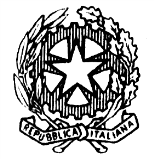 TRIBUNALE DI NOCERA INFERIOREUDIENZA DEL 14.09.2023 ore 09.00 e ss.Giudice: Dott. Federico NOSCHESE ORDINE DI CHIAMATA DEI PROCESSII° Fascia ore 09:00 – 09:45  (RGT n. 2055-23) – RGNR n. 2800-22  (RGT n. 988-23) – RGNR n. 3402-22  (RGT n. 97-23) – RGNR n. 81-20  RGT n. 99-23 – RGNR n. 3324-21  (RGT n. 88-23) – RGNR n. 13-21  (RGT n. 1075-23) – RGNR n. 3451-22  RGT n. 795-22 – RGNR n. 61-21  RGT n. 79-22 – RGNR n. 1230-21  (RGT n. 916-21) – RGNR n. 4143-20  (SIGE n. 2023-103)  (RGT n. 1784-20) – RGNR n. 6293-16  (RGT n. 1436-21) – RGNR n. 365-2019  (RGT n. 2723-19) – RGNR n. 5953-18  (RGT n. 1116-22) – RGNR n. 3989-21  (RGT n. 857-20) – RGNR n. 5033-19  (RGT n. 172-20) – RGNR n. 6011-17  (SIGE N. 32-2023)  (RGT n. 1478-21) – RGNR n. 833-21  RGT n. 968-21 – RGNR n. 3764-2019  (RGT n. 1481-21) – RGNR n. 165/2017  RGT n. 676-22 – RGNR n. 3699-20  (RGT n. 948-21) – RGNR n. 4230-20  (RGT n. 875/17) – RGNR n. 5253/16  (RGT 2218-19) – RGNR n. 2928-17  (RGT n. 1114/14) – RGNR n. 4243-13II° Fascia ore 09:45 – 10:00 UDIENZE PREDIBATTIMENTALI  (RGT 728-23) – RGNR 1219-23III° Fascia ore 10:00 – 11:00  (RGT n. 542-19) – RGNR n. 163-17  RGT n. 770-22 – RGNR n. 4626-21  RGT n. 172-22 – RGNR n. 4843-21  (RGT n. 2559-19) – RGNR n. 10683-15  (RGT n. 1579/15) – RGNR n. 7343/15  RGT n. 26-22 – RGNR n. 4433-19  RGT n. 848-22 – RGNR n. 690-21  (RGT n. 177-20) – RGNR n. 9373-15  (RGT n. 821/17) – RGNR n. 5939-15IV° Fascia ore 11:00 – 12:30  (RGT n. 1359-22) – RGNR n. 3413-19  RGT n. 1471-22 – RGNR n. 3708-21  (RGT n. 14-21) – RGNR n. 6063-19  RGT n. 146-23 – RGNR n. 1678-22  (RGT n. 1341-21) – RGNR n. 5047-19  (RGT n. 664/17) – RGNR n. 9828-15  RGT n. 1782-17 – RGNR n. 4526-16  (RGT n. 2755- 18) – RGNR n. 4920-16V° Fascia ore 12:30 – 14:30  (RGT n. 1129-21) – RGNR n. 286-21   (RGT n. 341-20) – RGNR n. 3133-19    (RGT n. 63-21) – RGNR n. 2833-16 